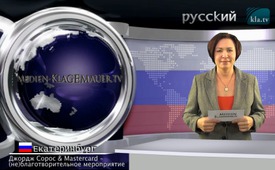 Джордж Сорос & Mastercard – (не)благотворительное мероприятие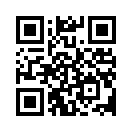 Мультимиллиардер и инвестор Джордж Сорос вместе с Мастеркард Инкорпорейтед запустил проект, который, якобы, преследует цель помочь мигрантам и беженцам улучшить их экономический и социальный статус. Однако, этот проект выдачи кредитных карт не служит благу мигрантов, а, прежде всего, ведёт к осуществлению финансово-экономических целей отдельных людей.Мультимиллиардер и инвестор Джордж Сорос вместе с Мастеркард Инкорпорейтед запустил проект, который, якобы, преследует цель помочь мигрантам и беженцам улучшить их экономический и социальный статус. В центре этого, так называемого, социального мероприятия стоит созданная в 2015 году ассоциация Мастеркард Эйд Нетворк.  
Речь идёт о сети рынков, предлагающих за безналичный расчёт продукты питания, медикаменты, жильё и прочее. Этими услугами можно воспользоваться через локальные партнёрские компании, имея счёт на чип-карте и ПИН-код.  
Рико Альбрехт, член института по исследованию экономики и общественной политики, в интервью с Kla.tv показал, что в этом проекте не всё, что  блестит, является золотом. 
Проект способствует отмене наличных денег, так как новых членов общества с самого начала приучают к безналичной оплате. 
Как показывают выступления господина Альбрехта, этот проект выдачи кредитных карт не служит благу мигрантов, а, прежде всего, ведёт к осуществлению финансово-экономических целей отдельных людей.   
В завершение приведем слова древнегреческого философа Аристофана, который ещё в IV веке до нашей эры сказал: «Любовь к наживе владеет всем миром».от kw./hm.Источники:http://info-direkt.eu/2017/02/02/lukratives-ﬂ%20uechtlingshilfe-projekt-von-george-soros-und-mastercard/Может быть вас тоже интересует:#GeorgeSoros-ru - Джордж Сорос - www.kla.tv/GeorgeSoros-ruKla.TV – Другие новости ... свободные – независимые – без цензуры ...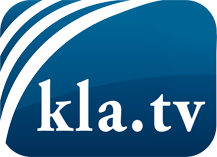 О чем СМИ не должны молчать ...Мало слышанное от народа, для народа...регулярные новости на www.kla.tv/ruОставайтесь с нами!Бесплатную рассылку новостей по электронной почте
Вы можете получить по ссылке www.kla.tv/abo-ruИнструкция по безопасности:Несогласные голоса, к сожалению, все снова подвергаются цензуре и подавлению. До тех пор, пока мы не будем сообщать в соответствии с интересами и идеологией системной прессы, мы всегда должны ожидать, что будут искать предлоги, чтобы заблокировать или навредить Kla.TV.Поэтому объединитесь сегодня в сеть независимо от интернета!
Нажмите здесь: www.kla.tv/vernetzung&lang=ruЛицензия:    Creative Commons License с указанием названия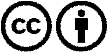 Распространение и переработка желательно с указанием названия! При этом материал не может быть представлен вне контекста. Учреждения, финансируемые за счет государственных средств, не могут пользоваться ими без консультации. Нарушения могут преследоваться по закону.